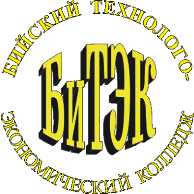 Автономная некоммерческая профессиональная образовательная организация«Бийский технолого-экономический колледж»Рабочая программа дополнительной учебной дисциплиныУДП. 09 «РОДНОЙ (РУССКИЙ) ЯЗЫК»     Для специальности  20.02.01. Право и организация социального обеспечения2021г.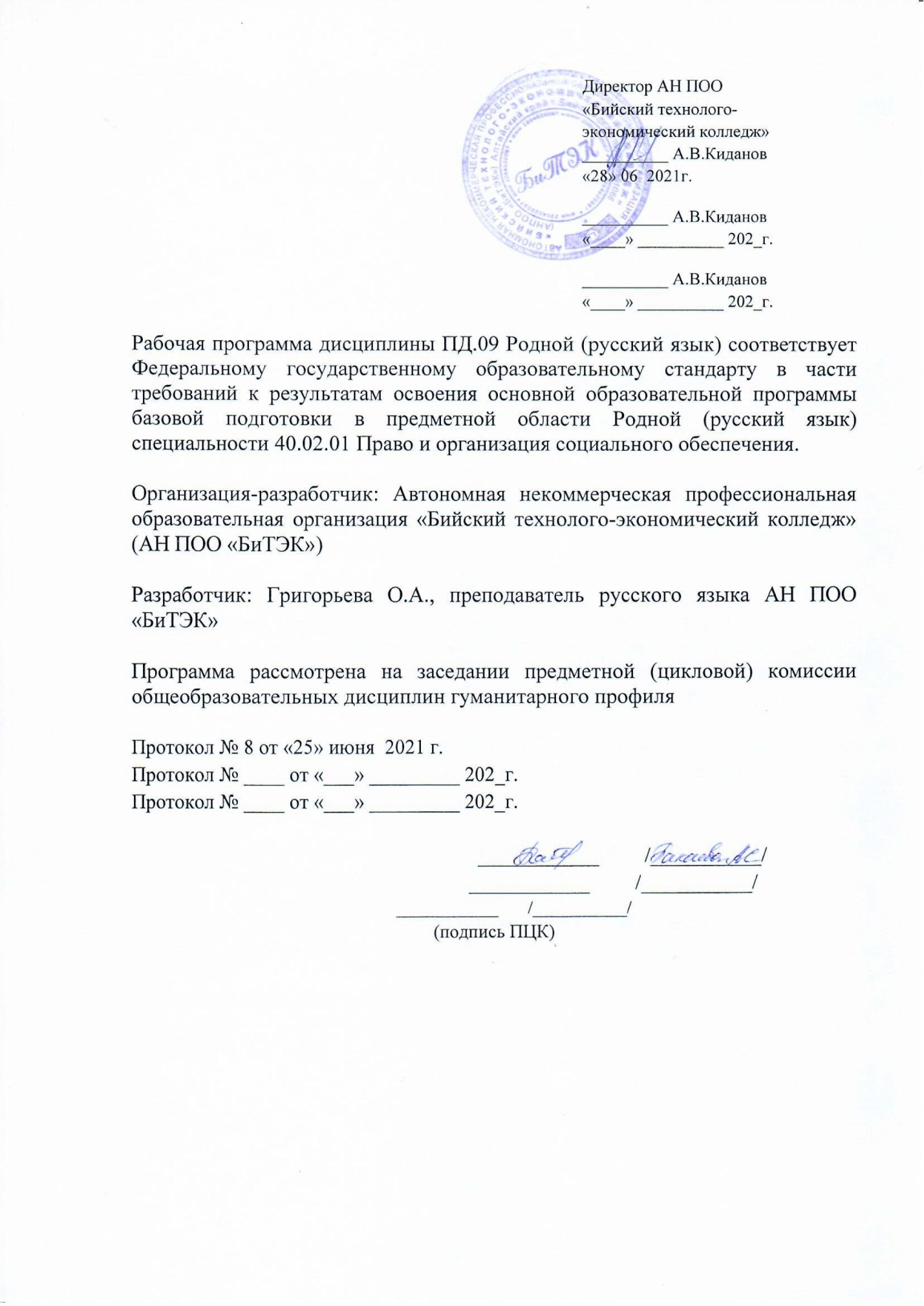 РАБОЧАЯ ПРОГРАММА УЧЕБНОЙ ДИСЦИПЛИНЫ УДП.09 РОДНОЙ (РУССКИЙ) ЯЗЫКРабочая программа учебной дисциплины УДП.09 Родной (русский) входит в образовательную область «Родной язык и родная литература» и является частью основной профессиональной образовательной программы СПО (ОПОП СПО) при подготовке специалистов среднего звена по специальности 40.01.02 Право и организация социального обеспечения.Общая характеристика учебной дисциплины Содержание рабочей программы учебной дисциплины УДП.09 Родной (русский) язык направлено на достижение следующих целей:совершенствование общеучебных умений и навыков обучаемых: языковых, речемыслительных, орфографических, пунктуационных, стилистических;формирование функциональной грамотности и всех видов компетенций (языковой, лингвистической (языковедческой), коммуникативной, культуроведческой);совершенствование умений обучающихся осмысливать закономерности языка, правильно, стилистически верно использовать языковые единицы в устной и письменной речи в разных речевых ситуациях;дальнейшее развитие и совершенствование способности и готовности к речевому взаимодействию и социальной адаптации; готовности к трудовой деятельности, осознанному выбору профессии; навыков самоорганизации и саморазвития; информационных умений и навыков.ОБЩАЯ ХАРАКТЕРИСТИКА УЧЕБНОЙ ДИСЦИПЛИНЫ УДП.09 РОДНОЙ (РУССКИЙ) ЯЗЫКРусский язык – государственный язык Российской Федерации, средство межнационального общения и консолидации народов России, основа формирования гражданской идентичности в поликультурном обществе.Русский язык является родным языком русского народа, основой его духовной культуры. Он формирует и объединяет нацию, связывает поколения, обеспечивает преемственность и постоянное обновление национальной культуры. Изучение русского языка и владение им – могучее средство приобщения к духовному богатству русской культуры и литературы, основной канал социализации личности, приобщения её к культурно-историческому опыту человечества.Родной язык, выполняя свои базовые функции общения и выражения мысли, обеспечивает межличностное и социальное взаимодействие людей, участвует в формировании сознания, самосознания и мировоззрения личности, является важнейшим средством хранения и передачи информации, культурных традиций и истории народа, говорящего на нём. Высокий уровень владения родным языком определяет способность аналитически мыслить, успешность во владении способами интеллектуальной деятельности, умениями убедительно выражать свои мысли и точно понимать мысли других людей, извлекать и анализировать информацию из различных текстов, ориентироваться в ключевых проблемах современной жизни и в мире духовно-нравственных ценностей.В содержании учебной дисциплиныУДП. 09 Родной (русский) язык предусматривается расширение сведений, имеющих отношение не к внутреннему системному устройству языка, а к вопросам реализации языковой системы в речи‚ внешней стороне существования языка: к многообразным связям русского языка с цивилизацией и культурой, государством и обществом. Программа учебной дисциплины отражает социокультурный контекст существования русского языка, в частности, те языковые аспекты, которые обнаруживают прямую, непосредственную культурно-историческую обусловленность.Важнейшими задачами учебной дисциплиныУДП. 09 Родной (русский) язык являются приобщение обучающихся к фактам русской языковой истории в связи с историей русского народа, формирование преставлений обучающихся о сходстве и различиях русского и других языков в контексте богатства и своеобразия языков, национальных традиций и культур народов России и мира; расширение представлений о русской языковой картине мира, о национальном языке как базе общезначимых нравственно-интеллектуальных ценностей, поведенческих стереотипов и т.п., что способствует воспитанию патриотического чувства, гражданственности, национального самосознания и уважения к языкам и культурам других народов нашей страны и мира.Содержание учебнойдисциплиныУДП. 09 Родной (русский) язык направлено на формирование представлений о языке как живом, развивающемся явлении, о диалектическом противоречии подвижности и стабильности как одной из основных характеристик литературного языка, что способствует преодолению языкового нигилизма обучающихся, пониманию важнейших социокультурных функций языковой кодификации.Использование электронных образовательных ресурсов позволяет разнообразить деятельность обучающихся, активизировать их внимание, повышает творческий потенциал личности, мотивацию к успешному усвоению учебного материала, воспитывает интерес к занятиям при изучении родного русского языка.	Кроме того, программа направлена  на формирование у студентов общих компетенций, необходимых для качественного освоения образовательной программы СПО  (ППССЗ) на базе основного общего образования с получением среднего общего образования.Изучение учебной дисциплиныУДП. 09 Родной (русский) язык завершается подведением итогов в форме дифференцированного зачета в рамках промежуточной аттестации студентов в процессе освоения основной  ОП СПО (ППССЗ)  с получением среднего общего образования.1.3.Место учебной дисциплины в структуре образовательной программы, в учебном плане:Учебная дисциплина УДП. 09 Родной (русский) язык входит в состав предметной области «Родной язык и родная литература» ФГОС СОО, реализующем образовательную программу среднего общего образования в пределах освоения ОПОП СПО на базе основного общего образования, учебная дисциплина УДП. 09 Родной (русский) язык в учебном  цикле учебного плана плане входит в раздел «Учебные дисциплины по выбору из обязательных предметных областей» ОП СПО (ППССЗ) на базе основного общего образования.Результаты освоения учебной дисциплины:Изучение учебной дисциплины  УДП. 09 Родной (русский) язык обеспечивает достижение студентами следующих результатов:личностных:идентичность в поликультурном социуме, чувство причастности к историко-культурной общности российского народа и судьбе России, патриотизм, готовность к служению Отечеству, его защите;уважение к своему народу, чувство ответственности перед Родиной, гордости за свой край, свою Родину, прошлое и настоящее многонационального народа России;формирование уважения к русскому языку как государственному языку Российской Федерации, являющемуся основой российской идентичности и главным фактором национального самоопределения;воспитание уважения к культуре, языкам, традициям и обычаям народов, проживающих в Российской Федерации.готовность и способность обучающихся к саморазвитию и самовоспитанию в соответствии с общечеловеческими ценностями и идеалами гражданского общества;приверженность идеям интернационализма, дружбы, равенства, взаимопомощи народов; воспитание уважительного отношения к национальному достоинству людей, их чувствам, религиозным убеждениям.нравственное сознание и поведение на основе усвоения общечеловеческих ценностей, толерантного сознания и поведения в поликультурном мире, готовности и способности вести диалог с другими людьми, достигать в нем взаимопонимания, находить общие цели и сотрудничать для их достижения;принятие гуманистических ценностей, осознанное, уважительное и доброжелательное отношение к другому человеку, его мнению, мировоззрению;способность к речевому самоконтролю; оцениванию устных и письменных высказываний с точки зрения языкового оформления, эффективности достижения поставленных коммуникативных задач;готовность и способность к самостоятельной, творческой и ответственной деятельности;способность к самооценке на основе наблюдения за собственной речью, потребность речевого самосовершенствования;метапредметных:владение всеми видами речевой деятельности: аудированием, чтением (пониманием), говорением, письмом;владение языковыми средствами – умение ясно, логично и точно излагать свою точку зрения, использовать адекватные языковые средства; использование приобретенных знаний и умений для анализа языковых явлений на межпредметном уровне;применение навыков сотрудничества со сверстниками, детьми младшего возраста, взрослыми в процессе речевого общения, образовательной, общественно полезной, учебно-исследовательской, проектной и других видах деятельности;овладение нормами речевого поведения в различных ситуациях межличностного и межкультурного общения;готовность и способность к самостоятельной информационно-познавательной деятельности, включая умение ориентироваться в различных источниках информации, критически оценивать и интерпретировать информацию, получаемую из различных источников;умение извлекать необходимую информацию из различных источников: учебно-научных текстов, справочной литературы, информационных и коммуникационных технологий для решения когнитивных, коммуникативных и организационных задач в процессе изучения русского языка;предметных:расширение и систематизация научных знаний о языке, его единицах и категориях; осознание взаимосвязей его уровней и единиц; освоение базовых понятий лингвистики;сформированность понятий о нормах русского литературного языка и применение знаний о них в речевой практике;сформированность умений создавать устные и письменные монологические и диалогические высказывания различных типов и жанров в учебно-научной (на материале изучаемых учебных дисциплин), социально-культурной и деловой сферах общения;формирование навыков проведения различных видов анализа слова, синтаксического анализа словосочетания и предложения, а также многоаспектного анализа текста;обогащение активного и потенциального словарного запаса, расширение объема используемых в речи грамматических языковых средств для свободного выражения мыслей и чувств в соответствии с ситуацией и стилем общения;овладение основными нормами литературного языка (орфоэпическими, лексическими, грамматическими, орфографическими, пунктуационными, стилистическими), нормами речевого этикета; приобретение опыта использования языковых норм в речевой практике при создании устных и письменных высказываний;сформированность представлений об изобразительно-выразительных возможностях русского языка;владение умением анализировать текст с точки зрения наличия в нем явной и скрытой, основной и второстепенной информации;владение умением представлять тексты в виде тезисов, конспектов, аннотаций, рефератов, сочинений различных жанров;использование коммуникативно-эстетических возможностей русского языка;владение навыками самоанализа и самооценки на основе наблюдений за собственной речью.Тематический планХАРАКТЕРИСТИКА ОСНОВНЫХ ВИДОВ УЧЕБНОЙ ДЕЯТЕЛЬНОСТИ СТУДЕНТОВ3.УСЛОВИЯ РЕАЛИЗАЦИИ ПРОГРАММЫ  ОБЩЕОБРАЗОВАТЕЛЬНОЙ  УЧЕБНОЙ ДИСЦИПЛИНЫ3.1Требования к минимальному материально-техническому обеспечениюРеализация учебной дисциплины требует  учебного кабинета,   удовлетворяющего  требованиям Санитарно-эпидемиологических правил и нормативов (СанПиН 2.4.2 № 178-02), оснащенного  типовым оборудованием, в том числе специализированной учебной мебелью и средствами обучения, достаточными для выполнения требований к уровню подготовки обучающихсяРеализация программы дисциплины требует наличия учебного кабинета. Оборудование учебного кабинета:посадочные места по количеству обучающихся;рабочее место преподавателя;комплект учебно-наглядных пособий по русскому языку. Технические средства обучения :мультимедиа проектор.3.2 Информационное обеспечение обученияОсновные источники: 1. Антонова Русский язык(5-е изд.)учебник /Е. С. Антонова, Т. М. Воителева – М. : Академия, 2018. 2. О:Воителева Т.М. Русский язык: Сборник упражнений (1-е изд.) учеб.пособие – М.: Академия,  2018Дополнительные источники: от 29.12.2012 г. № 273-ФЗ «Об образовании в Российской Федерации» (в ред. от 07.03.2018 г.).Приказ Минобрнауки России от 17.05.2012 г. № 413 «Об утверждении федерального государственного образовательного стандарта среднего (полного) общего образования» (зарегистрирован в Минюсте РФ 07.06.2012 г. № 24480)  (в ред. от  29.06.2017 г.).Письмо Департамента государственной политики в сфере подготовки рабочих кадров и ДПО Минобрнауки России от 17.03.2015 г. № 06-259 «Рекомендации по организации получения среднего общего образования в пределах освоения образовательных программ среднего профессионального образования на базе основного общего образования с учетом требований федеральных государственных образовательных стандартов и получаемой профессии или специальности среднего профессионального образования».СловариОжегов С. И. Словарь русского языка. Около 60 000 слов и фразеологических выражений. —25-е изд., испр. и доп. /под общ.ред. Л. И. Скворцова. — М., 2006.Розенталь Д. Э., Краснянский В. В. Фразеологический словарь русского языка. — М.,2011.Скворцов Л. И. Большой толковый словарь правильной русской речи. — М., 2005.Ушаков Д. Н., Крючков С. Е. Орфографический словарь. — М., 2006.Через дефис, слитно или раздельно?: словарь-справочник русского языка / сост. В. В. Бурцева. — М., 2006.Интернет-ресурсыЕдиная коллекция цифровых образовательных ресурсов [Электронный ресурс] URL: www.school-collection.edu.ruИнформационные технологии на уроках русского языка и литературы [Электронный ресурс] URL: www. it-n. ru/communities. aspx?cat_no=2168&tmpl=comУчебный портал по использованию электронных образовательных ресурсов [Электронный ресурс] URL: www.eor.it.ru/eorИнформационно-справочная система «Национальный корпус русского языка» [Электронный ресурс] URL: www. ruscorpora. ruОбразовательный портал «Учеба» [Электронный ресурс] URL: www.Ucheba.comСайт «Культура письменной речи» [Электронный ресурс] URL: www.gramma.ruСправочно-информационный портал «Грамота.ру» [Электронный ресурс] URL: www. spravka. gramota. ruУниверсальная научно-популярная онлайн-энциклопедия «Энциклопедия Кругосвет» » [Электронный ресурс] URL: www.krugosvet.ruЭнциклопедия «Языкознание» [Электронный ресурс] URL: www.russkiyjazik.ruЭлектронная версия газеты «Русский язык» [Электронный ресурс] URL: www.rus.1september.ruЭлектронная библиотека словарей русского языка «Словари.ру» [Электронный ресурс] URL: www.slovari.ru/dictsearchЭтимология и история русского языка [Электронный ресурс] URL: www.etymolog.ruslang.ruwww. russkiyjazik. ru (энциклопедия «Языкознание»).www. etymolog. ruslang. ru (Этимология и история русского языка).www. rus.1september. ru (электронная версия газеты «Русский язык»). Сайт для учителей «Я иду на урок русского языка».www. uchportal. ru (Учительский портал.Уроки, презентации, контрольные работы, тесты, компьютерные программы, методические разработки по русскому языку и литературе).www. Ucheba. com (Образовательный портал «Учеба»: «Уроки» (www. uroki. ru)www. metodiki. ru (Методики).www. posobie. ru (Пособия).www. it-n. ru/communities. aspx?cat_no=2168&tmpl=com (Сетьтворческихучителей. Информационные технологии на уроках русского языка и литературы).www. prosv. ru/umk/konkurs/info. aspx?ob_no=12267 (Работы победителей конкурса «Учитель — учителю» издательства «Просвещение»).www. spravka. gramota. ru (Справочная служба русского языка).www. slovari. ru/dictsearch (Словари. ру).www. gramota. ru/class/coach/tbgramota (Учебникграмоты).www. gramota. ru (Справочная служба).www. gramma. ru/EXM (Экзамены. Нормативные документы).№ п\пнаименование разделоввсеготеоретическое обучениепрактические занятияконтрольные работыКурс 1. Семестр 1.Раздел 1. Язык и речь. 208102Раздел 2. Культура речи12642всего за семестр3214144Раздел 2. Культура речи284222Раздел 3. Речь. Речевая деятельность. Текст16682Дифференцированный зачет2-2всего за семестр3610306Итого78244410Содержание учебного материала, лабораторные и практические работы, самостоятельная работа обучающихся, индивидуальный проектЯзык и речь (20 часов)Место русского языка в Российской Федерации и в современном мире – в международном и межнациональном общении. Язык и общество. Родной язык, литература и культура. Язык и история народа. Понятие о системе языка, его единицах и уровнях, взаимосвязях и отношениях единиц разных уровней языка. Развитие языка как объективный процесс. Общее представление о внешних и внутренних факторах языковых изменений, об активных процессах в современном русском языке (основные тенденции, отдельные примеры).Русская лексика. Стремительный рост словарного состава языка, «неологический бум» – рождение новых слов, изменение значений и переосмысление имеющихся в языке слов, их стилистическая переоценка. Фразеологизмы. Отличие фразеологизмов от слова Создание новой фразеологии, активизация процесса заимствования иноязычных слов. Язык и речь. Язык и художественная литература. Тексты произведений Е.И. Носова как единство формы и содержания. Классификация неологизмов с точки зрения причин возникновения. над изменением значений имеющихся в русском языке слов, их переосмыслением и стилистической переоценкой.Определение значений современных фразеологизмов, их классифицирование с точки зрения происхождения и сферы употребления. Наблюдение над художественным своеобразием рассказы В.В. Бианки.  Наблюдение над изобразительно-выразительными средствами лексики в стихотворениях А.А. Фета «Вечер» и «Осень».Раздел 2. Культура речи (40часов)Основные орфоэпические нормы современного русского литературного языка. Активные процессы в области произношения и ударения. Типичные акцентологические ошибки в современной речи.Написания, подчиняющиеся морфологическому, фонетическому, традиционному принципам русской орфографии. Фонетический разбор. Отражение произносительных вариантов в современных орфоэпических словарях. Способы оформления чужой речи. Цитирование. Синтаксическая синонимия как источник богатства и выразительности русской речи. Отражение вариантов  грамматической нормы в современных грамматических словарях и справочниках. Словарные пометы. Русская лексика с точки зрения ее происхождения и употребления Основные лексические нормы современного русского литературного языка. Лексическая сочетаемость слова и точность. Свободная и несвободная лексическая сочетаемость. Типичные ошибки‚ связанные с нарушением лексической сочетаемости. Речевая избыточность и точность. Тавтология. Плеоназм. Типичные ошибки‚ связанные с речевой избыточностью. Определение и исправление типичных ошибок, связанных с нарушениями лексических норм языка и речевой избыточностью. Определение и исправление типичных акцентологических ошибок в современной речи. Фразеологизмы. Роль фразеологизмов в художественных произведениях. Использование фразеологизмов в произведениях курских писателей. Словари русского языка. Словари языка курских писателей. Лексический анализ прозаического и поэтического текстов курских поэтов и прозаиков. Современные толковые словари. Отражение вариантов лексической нормы в современных словарях. Словарные пометы. Основные грамматические нормы современного русского литературного языка. Морфологические нормы как выбор вариантов морфологической формы слова и ее сочетаемости с другими формами. Определение рода аббревиатур. Нормы употребления сложносоставных слов. Нормы употребления причастных и деепричастных оборотов‚ предложений с косвенной речью. Синтаксические нормы как выбор вариантов построения словосочетаний, простых и сложных предложений. Предложения, в которых однородные члены связаны двойными союзами.Типичные ошибки в построении сложных предложений. Нарушение видовременной соотнесенности глагольных форм. Речевой этикет.Этика и этикет в деловом общении. Функции речевого этикета в деловом общении. Этапы делового общения. Протокол делового общения. Телефонный этикет в деловом общении. Этика и этикет в электронной среде общения. Понятие нетикета. Этикет Интернет-переписки. Этические нормы, правила этикета Интернет-дискуссии, Интернет-полемики. Этикетное речевое поведение в ситуациях делового общения. Выполнение фонетического разбора слов. Определение диалектных и просторечных элементов и их функционального значения в рассказах В.М. Шукшина. Сравнительный анализ современных толковых словарей. Определение их характеристик и особенностей. Наблюдение над использованием фразеологизмов в комедии А.С. Грибоедова «Горе от ума» и в баснях И.А. Крылова. Выполнение лексического анализа отрывка из рассказа К.Д. Воробьева «Гуси-лебеди». Употребление аббревиатур в современной речи.  Определение рода аббревиатур Исправление ошибок, связанных с нарушением норм употребления причастных и деепричастных оборотов. Определение и исправление типичных ошибок в построении сложных предложений. Выполнение упражнений по отработке различных способов оформления чужой речи. Язык и юмор.Раздел 3. Речь. Речевая деятельность. Текст (16 часов)Понятие речевого (риторического) идеала.Пути становления и истоки русского речевого идеала в контексте истории русской культуры. Основные риторические категории и элементы речевого мастерстваю Понятие эффективности речевого общения. Оратория: мастерство публичного выступления. Принципы подготовки к публичной речи. Техника импровизированной речи. Особенности импровизации. Средства речевой выразительности: «цветы красноречия». Важнейшие риторические тропы и фигуры. Структура и риторические функции метафоры, сравнения, антитезы. Мастерство беседы. Мастерство спора. Доказывание и убеждение. Стратегия и тактика спора. Речевое поведение спорящих.Текст как единица языка и речи. Категория монолога и диалога как формы речевого общения.Структура публичного выступления. Риторика остроумия: юмор, ирония, намёк, парадокс, их функции в публичной речи. Риторика делового общения. Спор, дискуссия, полемика. Спор и беседа: речевые роли участников, возможная типология ситуаций спора. Функциональные разновидности языка.Научный стиль речи. Назначение, признаки научного стиля речи. Морфологические и синтаксические особенности научного стиля. Терминологические энциклопедии, словари и справочники.Официально-деловой стиль речи. Основные признаки официально-делового стиля: точность, неличный характер, стандартизированность, стереотипность построения текстов и их предписывающий характер. Резюме, автобиография.Разговорная речь. Фонетические, интонационные, лексические, морфологические, синтаксические особенности разговорной речи. Невербальные средства общения. Культура разговорной речи.Публицистический стиль речи. Устное выступление. Дискуссия. Использование обучающимися средств публицистического стиля в собственной речи. Язык художественной литературы. Источники богатства и выразительности русской речи. Основные виды тропов, их использование курскими поэтами. Стилистические фигуры, основанные на возможностях русского синтаксиса.Признаки текста. Виды связей предложений в тексте. Способы изложения и типы текстов. Особенности композиции и конструктивные приемы текста. Абзац. Виды преобразования текста. Корректировка текста.Тезисы. Конспект. Выписки. Реферат. Аннотация.Выполнение синтаксического анализа текста стихотворений А.А. Фета «Я пришел к тебе с приветом…» и «Какая ночь! Как воздух чист…» .Выполнение стилистического анализа текста рассказов В.М. Шукшина.Составление рецензий по опорным схемам.Составление сложного плана и тезисов статьи А. Кони о Л. Толстом.по разделу  Речь. Речевая деятельность. ТекстСамостоятельная работаПодготовка сообщений на темы:Причины заимствования в современном русском языке. Синтаксическая синонимия как источник богатства и выразительности русской речи. Из истории русских имён. Лексика со значением времени в рассказах В.М. Шукшина. Поэты Алтайского края Г.П. Панов, Л.С. Башунов, Л.С. Мерзликин. Телефонный этикет в деловом общении.Этикет Интернет-переписки.Названия денежных единиц в русском языке.Топонимы в произведениях  писателей и поэтов Алтайского краяИскусство комплимента в русском и иностранных языках. Подготовка сообщений на темы:Причины заимствования в современном русском языке.Язык как отражение национального характера.Язык и история народа. Подготовка сообщений на темы:Жанр интервью в современных газетах. Особенности курской разговорной речи.Как влияют социальные сети на язык. Язык прозы А.А. Харитановского. Слоганы в языке современной рекламы. Особенности языка СМС сообщений.Разработка рекомендаций «Вредные советы оратору», «Как быть убедительным в споре», «Успешное резюме», «Правила информационной безопасности при общении в социальныхВиды  учебной деятельности  обучающихсяРазделы - Извлекать из разных источников и преобразовывать информацию о языке как развивающемся явлении, о связи языка и культуры;- характеризовать на отдельных примерах взаимосвязь языка, культуры и истории народа – носителя языка; анализировать пословицы и поговорки о русском языке;- приводить примеры, которые доказывают, что изучение языка позволяет лучше узнать историю и культуру страны;- определять тему, основную мысль текстов о роли русского языка в жизни общества;- вычитывать разные виды информации; проводить языковой разбор текстов; извлекать информацию из разных источников (таблиц, схем);- преобразовывать информацию; строить рассуждение о роли русского языка в жизни человека;- различать понятия «язык» и «речь»;- опознавать основные выразительные средства лексики и фразеологии в художественной речи и оценивать их;- объяснять особенности употребления лексических средств в текстах художественного стиля речи;- извлекать необходимую информацию из толковых словарей разных составителей и справочников, в том числе мультимедийных; использовать эту информацию в различных видах деятельности;- познавать основные виды тропов, построенных на переносном значении слова (метафора, эпитет, олицетворение);- выразительно читать тексты художественной литературы.Язык и речь- Проводить фонетический разбор; извлекать необходимую информацию по изучаемой теме из таблиц, схем учебника;- извлекать необходимую информацию из орфоэпических словарей и справочников; использовать ее в различных видах деятельности;- опознавать основные выразительные средства лексики и фразеологии в художественной речи и оценивать их;- объяснять особенности употребления лексических средств в текстах;- находить типичные ошибки, связанные с нарушением лексической сочетаемости, уметь исправлять их;- уметь выполнять лексический анализ прозаического и поэтического текстов;- извлекать необходимую информацию из лексических словарей разного типа (толкового словаря, словарей синонимов, антонимов, устаревших слов, иностранных слов, фразеологического словаря и др.) и справочников, в том числе мультимедийных; использовать эту информацию в различных видах деятельности;- составлять монологическое высказывание на лингвистическую тему в устной или письменной форме;- извлекать необходимую информацию из словарей и справочников по правописанию; использовать эту информацию в процессе письма; определять роль слов разных частей речи в текстообразовании;- проводить операции синтеза и анализа с целью обобщения признаков, характеристик, фактов и т.д.; подбирать примеры по теме из художественных текстов изучаемых произведений;- определять роль синтаксических конструкций в текстообразовании; находить в тексте стилистические фигуры;- производить синонимическую замену синтаксических конструкций;- уметь работать с грамматическими словарями, извлекать из них необходимую информацию;- уметь пунктуационно грамотно оформлять письменную речь;- владеть нормами речевого этикета, соблюдать их в деловом общении;- разграничивать понятия «этикет» и «нетикет»;- соблюдать нормы и правила этикета в Интернет-дискуссии и Интернет-полемике.Культура речи- Разграничивать понятия «язык» и «речь», владеть различными видами речевой деятельности;- уметь использовать элементы речевого мастерства в общении;- выразительно читать текст, определять тему, функциональный тип речи, формулировать основную мысль художественных текстов;- вычитывать разные виды информации;- выполнять лингвостилистический анализ текста; определять авторскую позицию в тексте; высказывать свою точку зрения по проблеме текста;- характеризовать изобразительно-выразительные средства языка, указывать их роль в идейно-художественном содержании текста;- составлять связное высказывание (сочинение) в устной и письменной форме на основе проанализированных текстов; определять эмоциональный настрой текста;- анализировать речь с точки зрения правильности, точности, выразительности, уместности употребления языковых средств;- подбирать примеры по темам, взятым из изучаемых художественных произведений;- оценивать чужие и собственные речевые высказывания разной функциональной направленности с точки зрения соответствия их коммуникативным задачам и нормам современного русского литературного языка;- выступать перед аудиторией сверстников с небольшими информационными сообщениями, докладами на учебно-научную тему;- анализировать и сравнивать русский речевой этикет с речевым этикетом отдельных народов России и мира;- различать тексты разных функциональных стилей (экстралингвистические особенности, лингвистические особенности на уровне употребления лексических средств, типичных синтаксических конструкций);- анализировать тексты разных жанров научного (учебно- научного), публицистического, официально-делового стилей, разговорной речи;- создавать устные и письменные высказывания разных стилей, жанров и типов речи (отзыв, сообщение, доклад; интервью, репортаж, эссе; расписка, доверенность, заявление; рассказ, беседа, спор);- подбирать тексты разных функциональных типов и стилей; осуществлять информационную переработку текста, создавать вторичный текст, используя разные виды переработки текста (план, тезисы, конспект, реферат, аннотацию, рецензию.Речь. Речевая деятельность. Текст